ПРОЕКТ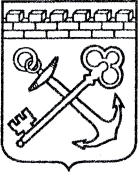 АДМИНИСТРАЦИЯ ЛЕНИНГРАДСКОЙ ОБЛАСТИКОМИТЕТ ПО КУЛЬТУРЕ ЛЕНИНГРАДСКОЙ ОБЛАСТИПРИКАЗ«___»____________2019 г.                                                     №_______________г. Санкт-ПетербургО включении в Перечень выявленных объектов культурного наследия, расположенных на территории Ленинградской области, объекта, обладающего признаками объекта культурного наследия,                             «Здание караулки № 4», 1881-1885 гг.,                                                                     местонахождение объекта: Ленинградская область,                             Гатчинский муниципальный район, Гатчинское городское поселение,              г. Гатчина, Дворцовый парк, лит. Б у Сильвийских ворот В соответствии со ст. ст. 9.2, 16.1, пп. 1 п. 2 ст. 33  Федерального закона       от 25 июня 2002 года № 73-ФЗ «Об объектах культурного наследия (памятниках истории и культуры) народов Российской Федерации», ч. 2 ст. 7 Областного закона от 25 декабря 2015 года № 140-оз «О государственной охране, сохранении, использовании и популяризации объектов культурного наследия (памятников истории и культуры) народов Российской Федерации, расположенных на территории Ленинградской области», в связи                          с поступлением в комитет по культуре Ленинградской области  заявления           о включении объекта, обладающего признаками объекта культурного наследия, в Единый государственный реестр объектов культурного наследия (памятников истории и культуры) народов Российской Федерации, заключения комиссии                        по установлению историко-культурной ценности объектов, обладающих признаками объекта культурного наследия, от 19 декабря 2018 года, п р и к а з ы в а ю:Включить в Перечень выявленных объектов культурного наследия, расположенных на территории Ленинградской области, объект, обладающий признаками объекта культурного наследия, «Здание караулки № 4»,             1881-1885 гг., местонахождение объекта: Ленинградская область, Гатчинский муниципальный район, Гатчинское городское поселение, г. Гатчина, Дворцовый парк, лит. Б у Сильвийских ворот.Исключить объект, указанный в пункте 1 настоящего приказа, из списка объектов, обладающих признаками объектов культурного наследия.Осуществить меры по включению выявленного объекта культурного наследия в единый государственный реестр объектов культурного наследия (памятников истории и культуры) народов Российской Федерации согласно требованиям Федерального закона от 25 июня 2002 года № 73-ФЗ «Об объектах культурного наследия (памятниках истории и культуры) народов Российской Федерации» в срок не более одного года со дня принятия решения о включении объекта в перечень выявленных объектов культурного наследия.Принять меры по государственной охране выявленного объекта культурного наследия до принятия решения о включении его в единый государственный реестр объектов культурного наследия (памятников истории и культуры) народов Российской Федерации.Информировать заявителя в порядке и сроки, установленные действующим законодательством, о включении объекта, указанного в пункте 1 настоящего приказа, в Перечень выявленных объектов культурного наследия, расположенных на территории Ленинградской области.Направить собственнику и (или) иному законному владельцу объекта, обладающего признаками объекта культурного наследия, уведомление                     о включении указанного в пункте 1 настоящего приказа объекта в Перечень выявленных объектов культурного наследия, расположенных на территории Ленинградской области, и о необходимости выполнения требований                         к содержанию и использованию выявленного объекта культурного наследия, определенных пунктами 1-3 статьи 47.3 Федерального закона от 25 июня 2002 года № 73-ФЗ «Об объектах культурного наследия (памятниках истории                  и культуры) народов Российской Федерации», с приложением копии настоящего приказа, в сроки, установленные действующим законодательством. Копию настоящего приказа направить в сроки, установленные действующим законодательством, в территориальный орган федерального органа исполнительной власти, уполномоченный Правительством Российской Федерации на осуществление государственного кадастрового учета, государственной регистрации прав, ведение Единого государственного реестра недвижимости и предоставление сведений, содержащихся в Едином государственном реестре недвижимости. Ответственным за исполнение пунктов 2-7 настоящего приказа назначить главного специалиста отдела по осуществлению полномочий Ленинградской области в сфере объектов культурного наследия департамента государственной охраны, сохранения и использования объектов культурного наследия комитета     по культуре Ленинградской области, курирующего Гатчинский муниципальный район в сфере охраны объектов культурного наследия регионального значения                     и выявленных объектов культурного наследия.Контроль за исполнением настоящего приказа возложить на заместителя начальника департамента государственной охраны, сохранения                           и использования объектов культурного наследия комитета по культуре Ленинградской области.Настоящий приказ вступает в силу со дня его официального опубликования.Председатель комитета							        Е.В. ЧайковскийПодготовлено:Главный специалист отдела по осуществлению полномочий Ленинградской области в сфере объектов культурного наследия департамента государственной охраны, сохранения и использования  объектов культурного наследия комитета по культуре Ленинградской области   _________________А.Е. СмирновойСогласовано:Начальник департамента государственной охраны, сохранения и использования  объектов культурного наследия комитета по культуре Ленинградской области  __________________А.Н. КарловЗаместитель начальника департамента государственной охраны, сохранения и использования  объектов культурного наследия комитета по культуре Ленинградской области  __________________ Г.Е. ЛазареваНачальник отдела по осуществлению полномочий Ленинградской области в сфере объектов культурного наследия департамента государственной охраны, сохранения и использования  объектов культурного наследия комитета по культуре Ленинградской области   ____________________С.А. ВолковаНачальник сектора правового обеспечения департамента государственной охраны, сохранения и использования объектов культурного наследия комитета по культуре Ленинградской области_____________________О.А. ЛавриненкоОзнакомлен: Заместитель начальника департамента государственной охраны, сохранения и использования  объектов культурного наследия комитета по культуре Ленинградской области  __________________ Г.Е. ЛазареваГлавный специалист отдела по осуществлению полномочий Ленинградской области в сфере объектов культурного наследия департамента государственной охраны, сохранения и использования  объектов культурного наследия комитета по культуре Ленинградской области   _________________А.Е. Смирнова